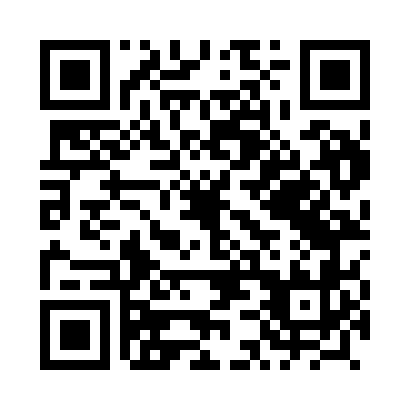 Prayer times for Zardyny, PolandWed 1 May 2024 - Fri 31 May 2024High Latitude Method: Angle Based RulePrayer Calculation Method: Muslim World LeagueAsar Calculation Method: HanafiPrayer times provided by https://www.salahtimes.comDateDayFajrSunriseDhuhrAsrMaghribIsha1Wed2:204:5812:345:458:1110:402Thu2:194:5612:345:468:1310:413Fri2:184:5412:345:478:1410:424Sat2:174:5212:345:488:1610:425Sun2:174:5012:345:498:1810:436Mon2:164:4812:345:508:2010:447Tue2:154:4612:345:518:2210:458Wed2:144:4412:345:528:2410:459Thu2:134:4312:335:538:2510:4610Fri2:134:4112:335:548:2710:4711Sat2:124:3912:335:558:2910:4812Sun2:114:3712:335:578:3110:4813Mon2:104:3512:335:588:3210:4914Tue2:104:3412:335:598:3410:5015Wed2:094:3212:336:008:3610:5116Thu2:084:3012:336:018:3810:5117Fri2:084:2912:336:028:3910:5218Sat2:074:2712:346:028:4110:5319Sun2:074:2512:346:038:4310:5420Mon2:064:2412:346:048:4410:5421Tue2:054:2212:346:058:4610:5522Wed2:054:2112:346:068:4710:5623Thu2:044:2012:346:078:4910:5724Fri2:044:1812:346:088:5010:5725Sat2:034:1712:346:098:5210:5826Sun2:034:1612:346:108:5310:5927Mon2:034:1412:346:108:5510:5928Tue2:024:1312:346:118:5611:0029Wed2:024:1212:356:128:5711:0130Thu2:014:1112:356:138:5911:0131Fri2:014:1012:356:139:0011:02